: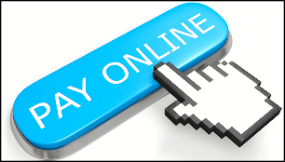 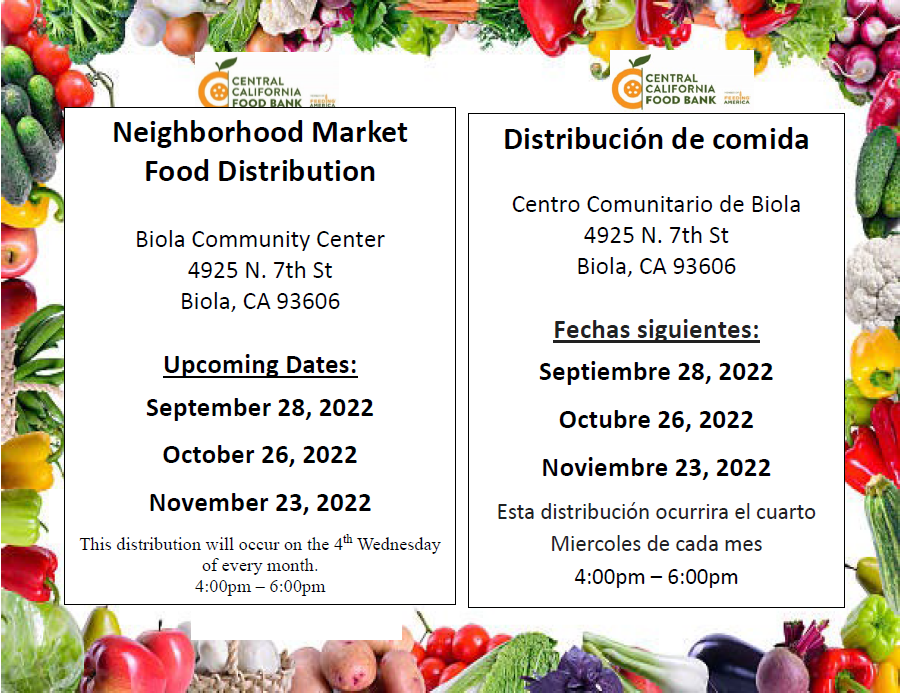 Effective June 1st, the new optional online payment system is available on our website. To register please visit www.biolacsd.org and follow the online payment steps. For assistance, please call the office. If a payment is not received by the 15th of every month, a late payment will be applied.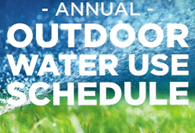 3 DAY WATERING SCHEDULE: April 1,2022 - October 31,2022Addresses ending in odd numbers (1,3,5,7,9): Tuesdays, Thursdays, Saturdays. Addresses ending in even numbers (0,2,4,6,8): Wednesdays, Fridays, Sundays. NO WATERING between 10 a.m.- 6 p.m. and NEVER on MONDAYS. “No parking in alley’s allowed, unauthorized alley parked cars will be towed away at owner’s expense.” “Prohibido estacionarse en el Callejon, autos estacionados en el Callejon seran remolcados al costo del dueño del auto.”Please help us keep Biola Graffiti free. Report graffiti activity (559) 600-3111 Thank you Ayúdenos a reportár el Grafiti. Por favor de llamar al (559) 600-3111 Gracias. Thank you for your continuous efforts in keeping our Community of Biola clean, safe and sound, and for doing your part in keeping your property clean as we continue our TEAMwork. “Together Everyone Achieves More.”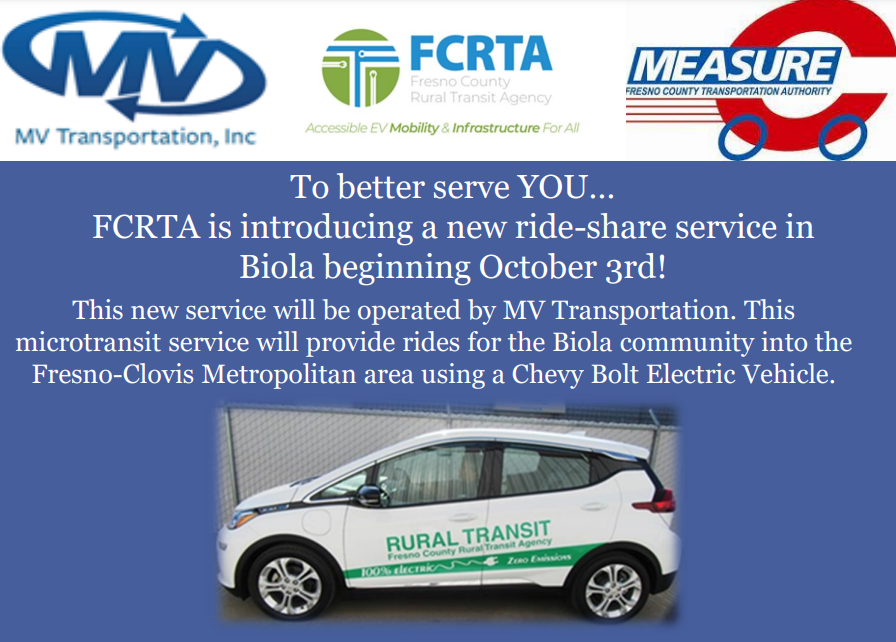 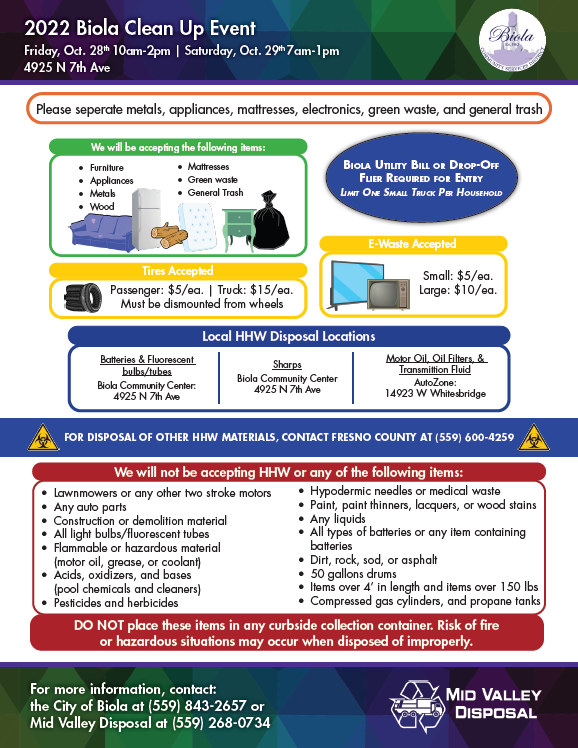 